SYNTHÈSE PROFESSIONNELLE_____________                               _______________________                                                       _________        _____Traductrice motivée. Dans une atmosphère dynamique, je traduis d’ une façon soigneuse et rapide les documents demandés. J’aime bien travailler en autonomie.COMPÉTENCES________                   ______________________________________________________________________________________________                                                                                                                                                                                      PARCOURS PROFESSIONNEL  _____________________________________________________________________________________________________________                                       Enseignante pour l’allemand										   2018Collège Clovis Hugues Cavaillon / collège Jean Brunet AvignonTraductrice privée									                  2017 - 2018Traduction des textes et documents français – allemandSecrétaire												   2016Stylefile – vente par correspondance en Allemagne						                Traduction des offres en ligneConseil-clientAnimatrice internationale pour les enfants								   2017 Robinson Club Amadé – Kleinarl, AutricheAnimation des enfantsGarde d’enfantsAssistante administrative 						                                                      2011Finsterwalder Umwelttechnik, Bernau, AllemagneClassement de documents, de factures et de courrierTraduction de documents (anglais – français – allemand)FORMATION______________________________________                   ________________           ___                                                                       _____                                                                                                                                                                                                                 Diplôme d’ enseignement secondaire en Français et Latin (bac+5/Master 2)                                2008-2015                              	Diplôme pour les matières Français langue étrangère et LatinUniversité Julius-Maximilian de Wurtzbourg, Allemagne	Matières :Langue, littérature, culture et civilisation française/FLETraduction, littérature, civilisation et culture romaineSciences de l’éducation et du didactique du français et du latinPsychologie et sociologieStages :Lycée de Friedrich List                                                                                           2012Gemuenden, Bavière, AllemagneLycée de Christoph-Jakob-Treu                                                                            2011Lauf, Bavière, AllemagneLycée de Julius-Echter                                                                                           2010 Elsenfeld, Bavière, AllemagneEXPERIENCE ASSOCIATIVE_____________________________    _____                                                               ___________                     ___________                                                             Comenius-Projet							                               2005-2007Projet du Gouvernement Européen pour les lycées européensElaboration d’ une présentation avec Office et Mediator aux sujets Comment devenir un Européen?Les eaux dans ma régionLégendes et contes de ma régionCollaboration et échange avec les lycées européens HOBBYS :___                            __________________________    _____                                                        _________                               ___________                                                                                                          Sports : volley, VTT, escalade, YogaActivités : chorale, flûte à bec, cinéma, théâtre, musique, dessin et peinture, plurilinguisme,  échanges interculturels, cuisine internationale, lecture, écriture créative, photographie	HEIDI HOFMANN226 Boulevard Jules Ferry, 84120 Pertuis Mobile : 07.67.45.12.00Heidi.Hofmann87@gmail.com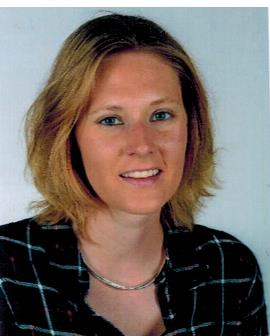 Langues professionnellesAllemandFrançais AnglaisLatinTravail minutieuxTraduction des textes documentaires et littérairesPériode passée à l’ étrangerAu total : 3 ansen Nouvelle-Zélande/Australieen Franceau QuébecConnaissance de SDL Trados Studio 2015Connaissances de Microsoft Office 2016Expériences de traductionConnaissances grammaticalesCapacité d’ organisation